Fagvis handleplan - Samtaleark 					Ark 5bAnvendes i 2. og 3. klasse				        Kopi SKAL opbevares på skolen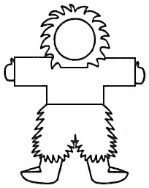 Navn:      Klasse:     Periode:     Lærere:     Skole:     Dato: 4. August 2023        Vejledning: Arket udfyldes af eleven i samarbejde med sine lærere forud for skole/hjem-samtalen, det kan give anledning til kommentarer, som skrives på arket. De nye aftalte individuelle mål noteres, og handleplaner udfyldes. Kopi udleveres til hjemmet. 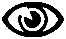 Kommentarer:     GrønlandskNye individuelle mål: GrønlandskNye individuelle mål: GrønlandskNye individuelle mål: GrønlandskNye individuelle mål: GrønlandskNye individuelle mål: Handleplan:Det vil jeg gøre:- øve mig på- søge hjælp til- begynde at-Selv:Med klassen:Med hjælp fra lærere:Med hjælp fra forældre:Handleplan:Det vil jeg gøre:- øve mig på- søge hjælp til- begynde at-DanskNye individuelle mål: DanskNye individuelle mål: DanskNye individuelle mål: DanskNye individuelle mål: DanskNye individuelle mål: Handleplan:Det vil jeg gøre:- øve mig på- søge hjælp til- begynde at-Selv:Med klassen:Med hjælp fra lærere:Med hjælp fra forældre:Handleplan:Det vil jeg gøre:- øve mig på- søge hjælp til- begynde at-MatematikNye individuelle mål: MatematikNye individuelle mål: MatematikNye individuelle mål: MatematikNye individuelle mål: MatematikNye individuelle mål: Handleplan:Det vil jeg gøre:- øve mig på- søge hjælp til- begynde at-Selv:Med klassen:Med hjælp fra lærere:Med hjælp fra forældre:Handleplan:Det vil jeg gøre:- øve mig på- søge hjælp til- begynde at-NaturfagNye individuelle mål: NaturfagNye individuelle mål: NaturfagNye individuelle mål: NaturfagNye individuelle mål: NaturfagNye individuelle mål: Handleplan:Det vil jeg gøre:- øve mig på- søge hjælp til- begynde at-Selv:Med klassen:Med hjælp fra lærere:Med hjælp fra forældre:Handleplan:Det vil jeg gøre:- øve mig på- søge hjælp til- begynde at-HistorieNye individuelle mål: HistorieNye individuelle mål: HistorieNye individuelle mål: HistorieNye individuelle mål: HistorieNye individuelle mål: Handleplan:Det vil jeg gøre:- øve mig på- søge hjælp til- begynde at-Selv:Med klassen:Med hjælp fra lærere:Med hjælp fra forældre:Handleplan:Det vil jeg gøre:- øve mig på- søge hjælp til- begynde at-SamfundsfagNye individuelle mål: SamfundsfagNye individuelle mål: SamfundsfagNye individuelle mål: SamfundsfagNye individuelle mål: SamfundsfagNye individuelle mål: Handleplan:Det vil jeg gøre:- øve mig på- søge hjælp til- begynde at-Selv:Med klassen:Med hjælp fra lærere:Med hjælp fra forældre:Handleplan:Det vil jeg gøre:- øve mig på- søge hjælp til- begynde at-Religion og filosofiNye individuelle mål: Religion og filosofiNye individuelle mål: Religion og filosofiNye individuelle mål: Religion og filosofiNye individuelle mål: Religion og filosofiNye individuelle mål: Handleplan:Det vil jeg gøre:- øve mig på- søge hjælp til- begynde at-Selv:Med klassen:Med hjælp fra lærere:Med hjælp fra forældre:Handleplan:Det vil jeg gøre:- øve mig på- søge hjælp til- begynde at-Personlig udviklingNye individuelle mål: Personlig udviklingNye individuelle mål: Personlig udviklingNye individuelle mål: Personlig udviklingNye individuelle mål: Personlig udviklingNye individuelle mål: Handleplan:Det vil jeg gøre:- øve mig på- søge hjælp til- begynde at-Selv:Med klassen:Med hjælp fra lærere:Med hjælp fra forældre:Handleplan:Det vil jeg gøre:- øve mig på- søge hjælp til- begynde at-Praktisk musisk fag (Håndværk og design, Kunst og arkitektur, Idræt og udeliv, Musik, sang bevægelse og drama)Nye individuelle mål: Praktisk musisk fag (Håndværk og design, Kunst og arkitektur, Idræt og udeliv, Musik, sang bevægelse og drama)Nye individuelle mål: Praktisk musisk fag (Håndværk og design, Kunst og arkitektur, Idræt og udeliv, Musik, sang bevægelse og drama)Nye individuelle mål: Praktisk musisk fag (Håndværk og design, Kunst og arkitektur, Idræt og udeliv, Musik, sang bevægelse og drama)Nye individuelle mål: Praktisk musisk fag (Håndværk og design, Kunst og arkitektur, Idræt og udeliv, Musik, sang bevægelse og drama)Nye individuelle mål: Handleplan:Det vil jeg gøre:- øve mig på- søge hjælp til- begynde at-Selv:Med klassen:Med hjælp fra lærere:Med hjælp fra forældre:Handleplan:Det vil jeg gøre:- øve mig på- søge hjælp til- begynde at-Andre bemærkninger:LærerElevForældre